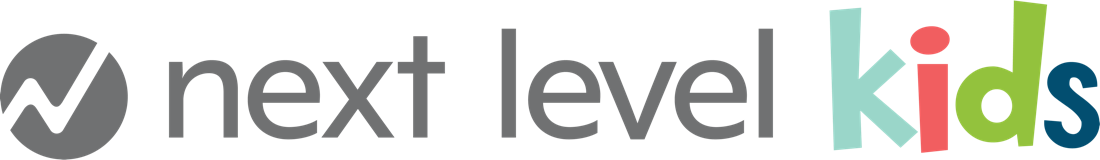 Babies - PreK Parent Drop-Off/Pick up at ClassroomsDrop OffAdult Team Member greets families with a warm welcome at the door.Please do not allow the Parent to enter the classroom. We have to limit the number of people in the rooms to reduce exposure.Verify security tag and write complete information on the sign in clipboard. Receive child from the parents, along with only the necessary items (bottle, 	diaper, pacifier, one change of clothes) Ask parents to take diaper bag, car seat, etc. with them.Parent will follow the one-way flow of traffic to return to the foyer for adult check in. Label child’s items and place in the storage cubbies. Wipe child’s hands with a hand sanitizing wipe and discard the wipe immediately. Wash your hands or use hand sanitizer. Make a visual inspection of the child for signs of illness which could include flushed cheeks, rapid breathing or difficulty breathing (without recent physical activity), fatigue, runny nose, cough or extreme fussiness.Pick UpAdult Team Member greets families at the door. Please do not allow the Parent to enter the classroom. We have to limit the number of people in the rooms to reduce exposure.Verify security tag on child matches Parent’s tag before allowing child to leave per usual procedures. Remove the security tag from the child. Gather child’s belongings, including crafts or activity page. Remove the security tag from the child.Give a positive update on the child, as well as any info for their next visit. Parent will follow the one-way flow of traffic to exit the building. Wash your hands or use hand sanitizer. 